Schematic diagrams of retrocaval ureter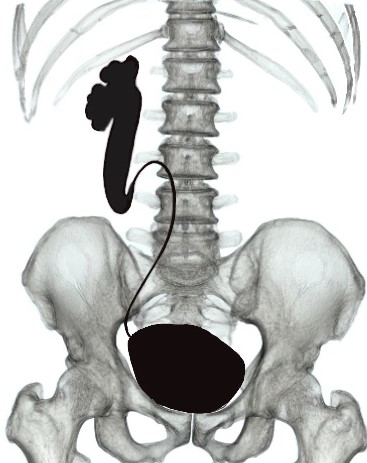 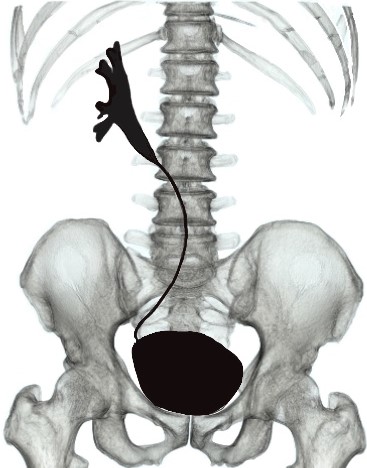 A: Low type (S shaped deformity)           B: High type(Sickle shaped deformity)